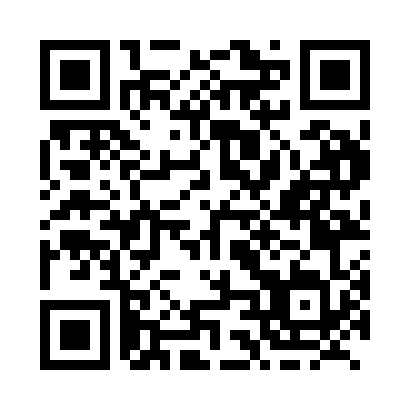 Prayer times for Asipwayasich, Quebec, CanadaWed 1 May 2024 - Fri 31 May 2024High Latitude Method: Angle Based RulePrayer Calculation Method: Islamic Society of North AmericaAsar Calculation Method: HanafiPrayer times provided by https://www.salahtimes.comDateDayFajrSunriseDhuhrAsrMaghribIsha1Wed3:425:421:116:198:4110:422Thu3:395:401:116:218:4310:453Fri3:365:391:116:228:4410:484Sat3:335:371:116:238:4610:515Sun3:295:351:116:248:4810:546Mon3:265:331:116:258:4910:577Tue3:235:311:116:268:5111:008Wed3:205:291:116:278:5311:029Thu3:195:281:116:288:5411:0310Fri3:195:261:116:288:5611:0311Sat3:185:241:106:298:5711:0412Sun3:175:231:106:308:5911:0513Mon3:165:211:106:319:0111:0614Tue3:155:201:106:329:0211:0715Wed3:145:181:116:339:0411:0716Thu3:145:171:116:349:0511:0817Fri3:135:151:116:359:0711:0918Sat3:125:141:116:369:0811:1019Sun3:125:121:116:379:1011:1020Mon3:115:111:116:389:1111:1121Tue3:105:101:116:389:1311:1222Wed3:105:081:116:399:1411:1323Thu3:095:071:116:409:1511:1324Fri3:095:061:116:419:1711:1425Sat3:085:051:116:429:1811:1526Sun3:085:041:116:429:1911:1527Mon3:075:031:116:439:2111:1628Tue3:075:021:126:449:2211:1729Wed3:065:011:126:459:2311:1830Thu3:065:001:126:459:2411:1831Fri3:064:591:126:469:2511:19